Centrum voľného času v Žiari nad Hronom v spolupráci s Mestským žiackym parlamentom Vás pozýva na HLAVOLAMY  LÁMU  NAŠE  HLAVYAj  rozmýšľanie  môže  byť  zábava Ak Vám to páli, chcete si precvičiť mozgové závity, potrénovať logiku, myslenie, pozornosť, tak príďte  22.2.2019 od 12:30 do CVČ v ZH. Čakajú na Vás rôzne jazykolamy, obrázkové, matematické, logické, motorické hlavolamy. Daná aktivita je určené deťom ŠKD (4. ročníka ZŠ). V prípade, že sa nahlási viac skupín, po dohode bude vytvorený časový harmonogram, resp. sa spoja skupiny alebo bude navrhnutý náhradný dátum. 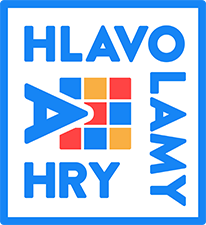 